             Тематическая неделя: «Народные праздники (Зимние забавы)»                                             (вторая младшая группа)Задачи по возрасту:Познавательное развитиеРассказать и познакомить ребенка о народных праздниках (зимних развлечениях) характерных для зимы (катание на санках, лыжах, коньках; игры в снежки; лепим снеговика, постройка снежной крепости и др.);Закреплять знания детей о зимних природных явлениях, о зимних забавах;Ввести в активный словарь детей имена существительные (санки, лыжи, коньки, снежки, ледянки, каток и др.);Активизировать глагольный словарь (кататься, лепить, скользить и др.);Материал: Покажите ребенку в книжках иллюстрации на тему «Зима», «Зимние забавы», «Зимой на прогулке».Художественно-эстетическое развитие (Рисование) Познакомить детей с нетрадиционной техникой рисования ватными палочками;Показать ребенку, как можно рисовать предметы круглой формы с помощью ватных палочек  (притыкивания);Показать ребенку, что сначала нужно рисовать в определенной последовательности (первый круг – большой, второй – меньше, третий – еще меньше);Развивать аккуратность.Материал: Игрушка снеговика, картинка с изображением снеговиков, лист бумаги, белая или голубая гуашь, ватные палочки, салфетки (сперва можно по контуру круга обрисовать ватными палочками (точечно) снеговика.Развитие речи:Учит детей отгадывать стихотворения – загадки о зиме;Активизировать и обогащать словарный запас существительными (зима, мороз, снег, снежинка, снегопад, вьюга, лед, санки, коньки, лыжи, снеговик), глаголами (мерзнуть, греться, чистить, разгребать, лепить), прилагательными (холодная, снежная, морозная, липкий, веселый, радостный, улыбчивый);Отвечать на вопросы по содержанию картины на зимнюю тематику, составлять описательный рассказ.Материал: Чтение отрывка из рассказа К.Д.Ушинского «Четыре желания»; сюжетные картинки с изображением зимних игр; чтение загадок, рассказов о зимних играх, рассматривание картин, игры со снегом на прогулке.Формирование элементарных математических представлений:Подготовьте заранее вырезанные из цветной бумаги геометрические фигуры;Покажите геометрические фигуры и познакомьте с понятиями «один» и «много», по цвету и величине;Добавьте в словарь ребенка слова: (один, много, одинаковые, круг, квадрат, треугольник);Развивайте ребенку зрительное внимание, речь, двигательные навыки, мелкую моторику рук, координацию движения, самостоятельность.Материал: Схема «Домик» из геометрических фигур, вырезанных из цветной бумаги. Клей, лист бумаги. Сложите сначала сами домик из геометрических фигур, затем предложите ребенку чтобы он  сам повторил.Художественно-эстетическое развитие Аппликация/Лепка:Занятие лепка «Саночки»:Продолжайте знакомить детей с Зимними забавами;Покажите как нужно раскатывать пластилин между ладонями (столбик) и из « столбиков» слепить санки (смотрим фото ниже);Развивайте творчество детей.Материал: пластилин 2х цветов, доска для лепки, клеенка. 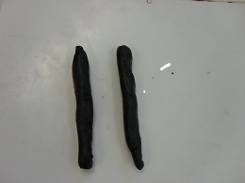 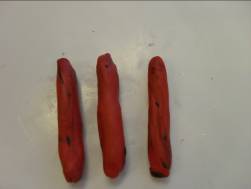 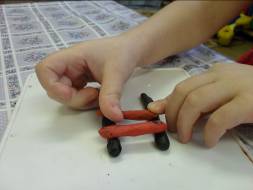 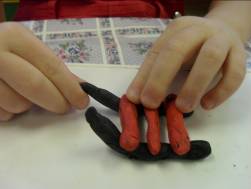 Подготовила воспитательБелоусова Е.А.